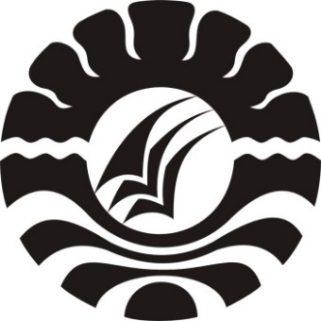 SKRIPSIRancang Bangun Aplikasi Tebak Huruf Hangul Berbasis Android Sebagai Media Pembelajaran Lembaga Bahasa Korea-Jepang Ansan MakassarOLEH:NUR ZAKINAH1329042085PRODI PENDIDIKAN TEKNIK INFORMATIKA DAN KOMPUTERJURUSAN TEKNIK PENDIDIKAN ELEKTROFAKULTAS TEKNIKUNIVERSITAS NEGERI MAKASSAR2017ABSTRAKNur Zakinah, 2017. Rancang Bangun Aplikasi Tebak huruf Hangul Berbasis Android Sebagai Media Pembelajaran Lembaga Bahasa Korea-Jepang Ansan Makassar. Skripsi, Program Studi Pendidikan Teknik Informatika dan Komputer, Jurusan Pendidikan Teknik Elektro, Fakultas Teknik, Universitas Negeri Makassar. Pembimbing: Harifuddin dan Dyah Vitalocca.Penelitian ini bertujuan untuk menghasilkan sebuah aplikasi tebak huruf hangul berbasis Android sebagai media pembelajaran lembaga bahasa Korea-Jepang Ansan Makassar. Penelitian ini menggunakan metode Research and Development (R&D). Model pengembangan yang digunakan adalah model Prototype yang terdiri dari proses analisis, desain, implementasi, dan pengujian. Metode pengujian yang digunakan adalah berdasarkan Standar ISO 9126. Tahapan pengujian dilakukan pada empat aspek, yaitu functionality, maintability, portability, dan usability.Hasil dari peneilitian ini adalah sebuah aplikasi tebak huruf hangul berbasis android yang dapat digunakan oleh murid Ansan dan Korean Corner untuk mendapatkan infomasi dan menguji pengetahuan berbahasa Korea. Pengujian dengan menggunakan Standar ISO 9126 menunjukkan hasil yang sangat baik disetiap aspek yang diuji, yaitu aspek functionality, aspek usability, aspek maintability, dan aspek portability.Kata Kunci: Aplikasi, Tebak Huruf Hangul, Android, R&D,Prototype, ISO 9126.DAFTAR PUSTAKA[1][2][3][4][5][6][1]	S. Haryoko and H. Jaya, “MULTIMEDIA ANIMASI BERBASIS ANDROID ‘MABA’ UNTUK MATA PELAJARAN PRODUKTIF DI SMK,” Paedagogia, vol. 19, no. 2, pp. 102–118, 2016.[2]	H. Jaya, “Attitude Assesment Students Of Vocational School Toward Using Android Based Simulation Laboratory,” 2015.[3]	S. Suhartono, “DESAIN SISTEM MOBILE WEB STORE MENGGUNAKAN CODEIGNITER, MYSQL, DAN JQUERY MOBILE,” Din. J. Ilm. Tek. Mesin, vol. 6, no. 2, 2015.[4]	A. S. Ahmar, A. Rahman, A. N. M. Arifin, and A. A. Ahmar, “Predicting movement of stock of ‘Y’ using Sutte indicator,” Cogent Econ. Financ., vol. 5, no. 1, p. 1347123, 2017.[5]	A. S. Ahmar, “α-Sutte Indicator: Suatu Pendekan Baru dalam Peramalan Data,” 2017.[6]	U. S. Sidin, “MEDIA EDUKASI PENGENALAN HURUF LONTARA MAKASSAR BERBASIS HTML5,” semanTIK, vol. 2, no. 2, 2016.